ЧЕРНОПЕНСКИЙ  ВЕСТНИК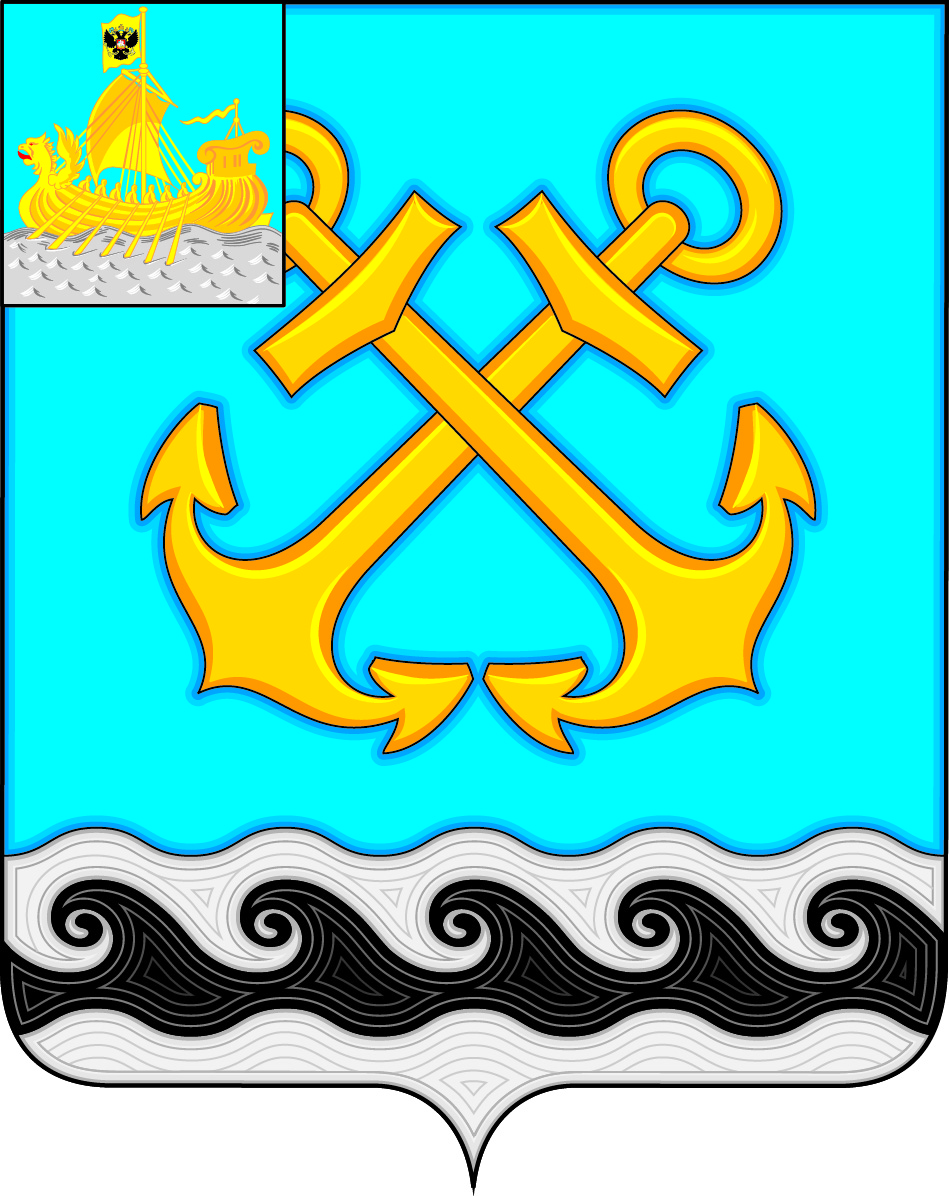 Информационный бюллетень Учредитель: Совет депутатов Чернопенского сельского поселения Костромского муниципального районаКостромской областиИнформационный бюллетеньвыходит с 30 ноября 2006 года             № 15                 понедельник  16 сентября 2019 года Сегодня в номере:О рассмотрении вопроса перехода на контейнерную систему сбора ТКО в Чернопенском сельском поселении Костромского муниципального района Костромской области (решение Совета депутатов от 29.08.2019 г. № 31) ………………………………………………………………………………..…………..…стр.2 Об исполнении решения суда Костромского районного суда о приведении в технически исправное состояние гидротехнического сооружения - берегоукрепления, назначение: нежилое, протяженностью 1000 м, расположенного по адресу: Костромская область, Костромской район, Чернопенское сельское поселение, с. Чернопенье, на правом берегу Горьковского водохранилища, 617-618 км судового хода. (решение Совета депутатов от 29.08.2019 г. № 32)……………………………………………………………….…….стр. 4О внесении изменений в постановление администрации Чернопенского сельского поселения №14 от 30.01.2019 «О создании общественной муниципальной комиссии  по обеспечению реализации муниципальной программы «Формирование современной городской среды на 2018-2022 годы на территории Чернопенского сельского поселения». (Постановление администрации Чернопенскго сельского поселения  от 19.08.2019 г. № 65)………………………………………………..….стр.5О некоторых вопросах нормативного регулирования финансовой аренды (лизинга)  (информация прокуратуры Костромского района)…….…………стр. 9    *******КОСТРОМСКАЯ ОБЛАСТЬКОСТРОМСКОЙ МУНИЦИПАЛЬНЫЙ РАЙОНСОВЕТ ДЕПУТАТОВЧЕРНОПЕНСКОГО СЕЛЬСКОГО ПОСЕЛЕНИЯтретьего созыва                                                            Р Е Ш Е Н И Е29 августа  2019  года   №   31                                                         п. СухоноговоРассмотрев устные просьбы жителей населенных пунктов Чернопенского сельского поселения о переходе на тарную систему сбора ТКО и установке контейнерных площадок для сбора ТКО, руководствуясь действующим  законодательством РФ, законами Костромской области, Уставом Чернопенского сельского поселения Костромского муниципального района Костромской области Совет депутатов Чернопенского сельского поселения Костромского муниципального района Костромской области третьего созыва РЕШИЛ:Систему бестарного сбора и вывоза ТКО  в Чернопенском сельском поселения Костромского муниципального района Костромской области оставить без изменений.Осуществлять сбор и вывоз ТКО в Чернопенском сельском поселении в соответствии с постановлением администрации от 16.01.2019 г. № 6 «Об утверждении адресного реестра мест сбора (накопления) твердых коммунальных отходов в населенных пунктах Чернопенского сельского поселения Костромского муниципального района Костромской области» (в редакции постановления администрации от 20.06.2019 г. № 50).Администрации Чернопенского сельского поселения проработать вопрос целесообразности перехода на тарную систему сбора и вывоза ТКО в Чернопенском сельском поселении и установке контейнерных площадок. При обращении инициативных групп от населения Чернопенского сельского поселения, Администрации Чернопенского сельского поселения сформировать и утвердить программу «Местные инициативы по обустройству контейнерных площадок для сбора и вывоза ТКО в Чернопенском сельском поселении» на условиях софинансирования.Настоящее решение вступает в силу с момента подписания и подлежит опубликованию в информационном бюллетене «Чернопенский вестник Костромского района».КОСТРОМСКАЯ ОБЛАСТЬКОСТРОМСКОЙ МУНИЦИПАЛЬНЫЙ РАЙОНСОВЕТ ДЕПУТАТОВЧЕРНОПЕНСКОГО СЕЛЬСКОГО ПОСЕЛЕНИЯтретьего созыва                                                            Р Е Ш Е Н И Е29 августа  2019  года   №   32                                                         п. СухоноговоРассмотрев решение Костромского районного суда № 2-811/2013 от 21.10.2013 года о приведении в технически исправное состояние гидротехнического сооружения - берегоукрепления, назначение: нежилое, протяженностью 1000 м, расположенного по адресу: Костромская область, Костромской район, Чернопенское сельское поселение, с. Чернопенье, на правом берегу Горьковского водохранилища, 617-618 км судового хода, предложений о стоимости изготовления проектно-сметной документации с целью привлечения средств Федерального бюджета в виде субсидий в рамках ФЦП «Развитие водохозяйственного комплекса РФ в 2012-2012 годах» на осуществление капитального ремонта берегоукрепления в с. Чернопенье в сумме около трех миллионов рублей ,  Совет депутатов Чернопенского сельского поселения Костромского муниципального района Костромской области третьего созываРЕШИЛ:Не выделять из бюджета Чернопенского сельского поселения в 2019 году денежные средства на подготовку проектно-сметной документации на приведение в технически исправное состояние гидротехнического сооружения-берегоукрепление в с. Чернопенье, на правом берегу Горьковского водохранилища, 617-618 км судового хода.Настоящее решение вступает в силу с момента подписания и подлежит опубликованию в информационном бюллетене «Чернопенский вестник Костромского района».******АДМИНИСТРАЦИЯ ЧЕРНОПЕНСКОГО СЕЛЬСКОГО ПОСЕЛЕНИЯКОСТРОМСКОГО МУНИЦИПАЛЬНОГО РАЙОНАКОСТРОМСКОЙ ОБЛАСТИП О С Т А Н О В Л Е Н И Е19 августа 2019 года    №  65                                                   	           п.СухоноговоВ целях повышения качества реализуемых мероприятий по формированию комфортной городской среды, обеспечения объективной оценки доступности, беспрепятственности и безопасности реализуемых мероприятий по благоустройству территорий в Чернопенском сельском поселении Костромского муниципального района Костромской области          администрация ПОСТАНОВЛЯЕТ:          1.   Изложить состав общественной муниципальной  комиссии по обеспечению реализации муниципальной программы «Формирование современной городской среды на 2018-2022 годы на территории Чернопенского сельского поселения» в новой редакции (Приложение №1).      2.  Контроль  за выполнением настоящего постановления оставляю за собой.    3.   Настоящее постановление вступает в силу со дня подписания и подлежит официальному опубликованию.Глава Чернопенскогосельского поселения      		                                                        Е.Н.Зубова                                                                     Приложение №1                                                                      УТВЕРЖДЕН                                                                    постановлением администрации                                                                                                                                                                          Чернопенского сельского поселения                                                                 от   30.01.2019 № 14(в редакции постановления администрации № 65 от 19.08.2019)СОСТАВ  общественной муниципальной  комиссиипо обеспечению реализации муниципальной программы«Формирование современной городской среды на 2018-2022 годы на территории Чернопенского сельского поселения»                                                                   Приложение №2                                                                      УТВЕРЖДЕНО                                                                    постановлением администрации                                                                                                                                                                          Чернопенского сельского поселения                                                                 от   30.01.2019 № 14Положениеоб общественной муниципальной комиссии по обеспечению реализациимуниципальной программы «Формирование современной городской среды на 2018-2022 годы на территории Чернопенского сельского поселения»1. Настоящее Положение определяет порядок работы общественной муниципальной комиссии по обеспечению реализации муниципальной программы «Формирование современной городской среды на 2018-2022 годы на территории Чернопенского сельского поселения» (далее - Комиссия).2. В своей деятельности Комиссия руководствуется Конституцией Российской Федерации, федеральными законами и иными нормативными правовыми актами Российской Федерации, законами и иными нормативными правовыми актами Костромской области, Уставом муниципального образования Чернопенское сельское поселение Костромского муниципального района Костромской области, иными муниципальными правовыми актами и настоящим Положением.3. Комиссия создается и упраздняется постановлением администрации Чернопенского сельского поселения.4. В сфере своей компетенции Комиссия:4.1. рассматривает и оценивает заявки заинтересованных лиц о включении дворовой территории в муниципальную программу на предмет соответствия заявки и прилагаемых к ней документов установленным требованиям, в том числе к  составу и оформлению;4.2. рассматривает и оценивает заявки граждан и организаций о включении общественной территории в муниципальную программу на предмет соответствия заявки установленным требованиям;4.3. рассматривает и утверждает дизайн-проект дворовой территории, подлежащей благоустройству в рамках муниципальной программы;4.4. рассматривает и утверждает дизайн-проект благоустройства наиболее посещаемой территории общего пользования;4.5.проводит оценку предложений заинтересованных лиц к проекту муниципальной программы;4.6.контролирует и координирует реализацию муниципальной программы формирования современной городской среды на территории Чернопенского сельского поселения.5.Состав Комиссии формируется из представителей органов местного самоуправления, политических партий и движений, общественных организаций, иных лиц.6. Руководство деятельностью Комиссии осуществляет председатель комиссии.7. Председатель Комиссии:7.1.обеспечивает выполнение полномочий и реализацию прав Комиссии, исполнение Комиссией возложенных обязанностей;7.2.руководит деятельностью Комиссии;7.3. организует и координирует работу Комиссии;7.4.осуществляет общий контроль за реализацией принятых Комиссией решений и предложений.8. Секретарь Комиссии:8.1.оповещает членов Комиссии о времени и месте проведения заседаний;8.2.осуществляет делопроизводство в Комиссии;8.3. ведет, оформляет протоколы заседаний Комиссии.9. Заседания Комиссии проводятся по мере необходимости.10. Члены комиссии должны присутствовать на заседаниях лично.11. В случае невозможности присутствия члена Комиссии на заседании по уважительным причинам он вправе с согласия председателя Комиссии с письменным уведомлением направить для участия в заседании своего представителя. При этом в таком уведомлении должно содержаться указание на предоставление или не предоставление представителю члена комиссии права голоса.12. Заседания Комиссии считаются правомочным, если на нем присутствуют не менее половины её членов.13. Решение Комиссии принимается открытым голосованием простым большинством голосов от числа присутствующих членов Комиссии. Каждый член Комиссии обладает правом одного голоса. При равенстве голосов голос председательствующего на Комиссии является решающим.14. Решения Комиссии оформляются протоколом, подписываемым председательствующим на Комиссии и секретарем.15. Протокол Комиссии не позднее 2 рабочих дней после проведения заседания Комиссии размещается на официальном сайте администрации Чернопенского сельского поселения в информационно-телекоммуникационной сети «Интернет».******О некоторых вопросах нормативного регулирования финансовой аренды (лизинга)Лизинг является одной из разновидностей договора аренды. Правовые и организационно-экономические особенности лизинга регулируются положениями главы 34 "Аренда" Гражданского кодекса РФ и Федеральным Законом от 29.10. 1998 N 164-ФЗ «О финансовой аренде (лизинге)». Понятие лизинга дано в ст. 2 Закона N 164-ФЗ: лизинг - это совокупность экономических и правовых отношений, возникающих в связи с реализацией договора лизинга, в том числе приобретением предмета лизинга.Субъектами лизинга являются продавец, лизингодатель и лизингополучатель (п. 1 ст. 4 Закона N 164-ФЗ). Ими могут выступать как физические, так и юридические лица. Однако ст. 665 ГК РФ предусмотрено, что лизингополучатель должен использовать полученное по договору лизинга имущество для предпринимательских целей, поэтому арендатором может быть индивидуальный предприниматель, коммерческая организация и некоммерческая организация, занимающиеся коммерческой деятельностью. Физическое лицо, не зарегистрированное индивидуальным предпринимателем без образования юридического лица, а также некоммерческая организация, не осуществляющая коммерческую деятельность, не могут являться лизингополучателями. Продавец в пределах одного лизингового правоотношения может одновременно выступать и лизингополучателем.Как правило, лизингодателями выступают лизинговые компании. В соответствии с п. 1 ст. 5 Закона N 164-ФЗ лизинговыми компаниями (фирмами) являются коммерческие организации (резиденты или нерезиденты РФ), выполняющие согласно законодательству РФ и со своими учредительными документами функции лизингодателей. Учредителями лизинговых компаний (фирм) могут быть юридические, физические лица (резиденты или нерезиденты РФ) (п. 2 ст. 5 Закона N 164-ФЗ).Отношения между субъектами лизинговых правоотношений согласно ст. 665 ГК РФ выстраиваются по следующей схеме. Лизингодатель (арендодатель) приобретает у продавца в соответствии с договором купли-продажи имущество и предоставляет его в качестве предмета лизинга лизингополучателю (арендатору) за определенную плату, на определенный срок и на определенных условиях во временное владение и в пользование с переходом или без перехода к лизингополучателю права собственности на предмет лизинга. Таким образом, продавца и имущество выбирает лизингополучатель, и лизингодатель не несет ответственности за выбор предмета аренды и продавца. Однако, как указано в ст. 665 ГК РФ и ст. 2 Закона N 164-ФЗ, договором финансовой аренды (лизинга) может быть предусмотрено, что выбор продавца и приобретаемого имущества осуществляет арендодатель, который в данном случае несет риск ответственности.Необходимо помнить о том, что передавать имущество в лизинг прежде всего вправе его собственник. Данный вывод следует из ст. 608 ГК РФ, согласно которой право сдачи имущества в аренду принадлежит его собственнику, и п. 1 ст. 11 Закона N 164-ФЗ, на основании которого предмет лизинга, переданный во временное владение и пользование лизингополучателю, является собственностью лизингодателя. В то же время арендодателями могут быть лица, уполномоченные законом или собственником сдавать имущество в аренду (ст. 608 ГК РФ).Права и обязанности сторон регулируются условиями заключенного договора, которые не должны противоречить нормам гражданского законодательства РФ и Закона N 164-ФЗ.В п. 1 ст. 670 ГК РФ и п. 2 ст. 10 Закона N 164-ФЗ указано, что лизингополучатель вправе предъявлять продавцу предмета лизинга требования к качеству и комплектности имущества, срокам исполнения обязанности передать товар и другие требования, установленные законодательством РФ и договором купли-продажи между продавцом и лизингодателем. Лизингополучатель имеет права и несет обязанности, предусмотренные для покупателя, кроме обязанности оплатить приобретенное имущество и права расторгнуть договор купли-продажи без согласия лизингодателя (п. 1 ст. 670 ГК РФ).На основании п. 2 ст. 20 Закона N 164-ФЗ предметы лизинга (транспортные средства, оборудование повышенной опасности) подлежат регистрации в государственных органах по соглашению сторон на имя лизингодателя или лизингополучателя.Если предметом лизинга является транспортное средство, необходимо помнить, что без регистрации транспортное средство не может быть допущено к эксплуатации (п. 3 ст. 15 Федерального закона от 10.12.1995 N 196-ФЗ «О безопасности дорожного движения»Информационный бюллетень учрежден Советом депутатов Чернопенского сельского поселения.Выходит по мере необходимости, но не реже 1 раза в месяц, .Адрес издательства: п.Сухоногово, пл.Советская, 3Контактный телефон: 664-963Ответственный за выпуск: Савина Г.ВО рассмотрении вопроса перехода на контейнерную систему сбора ТКО в Чернопенском сельском поселении Костромского муниципального района Костромской областиГлава Чернопенского сельского поселения Костромского муниципального района Костромской области, Председатель Совета депутатов  Чернопенского сельского поселения Костромского муниципального района Костромской области  третьего созыва                                            Е.Н. ЗубоваОб исполнении решения суда Костромского районного суда о приведении в технически исправное состояние гидротехнического сооружения - берегоукрепления, назначение: нежилое, протяженностью 1000 м, расположенного по адресу: Костромская область, Костромской район, Чернопенское сельское поселение, с. Чернопенье, на правом берегу Горьковского водохранилища, 617-618 км судового хода.Глава Чернопенского сельского поселения Костромского муниципального района Костромской области, Председатель Совета депутатов  Чернопенского сельского поселения Костромского муниципального района Костромской области  третьего созыва                                         Е.Н. ЗубоваО внесении изменений в постановление администрации Чернопенского сельского поселения №14 от 30.01.2019 «О создании общественной муниципальной комиссии  по обеспечению реализации муниципальной программы «Формирование современной городской среды на 2018-2022 годы на территории Чернопенского сельского поселения»Зубова Е.Н. -  Председатель, глава администрации Чернопенского сельского поселенияПерлова Т.В.Украсина О.А. --  Секретарь, заместитель главы администрацииГлавный специалист  администрацииМуравьев С.Ю.-  Депутат Совета депутатов Чернопенского сельского поселенияБахтдавлатов А.С. -  Депутат Совета депутатов Чернопенского сельского поселенияСутягин А.В. -  Депутат Совета депутатов Чернопенского сельского поселенияПотапова О.В.-Член партии «Единая Россия»Вольф Л.И.-Председатель Совета Ветеранов Чернопенского сельского поселенияСорокина И.В.-Председатель Костромской районной общественной организации Всероссийской общество инвалидовПредставитель Территориального отдела надзорной деятельности и профилактической работы по согласованиюПредставитель Территориального отдела надзорной деятельности и профилактической работы по согласованиюПредставитель Территориального отдела надзорной деятельности и профилактической работы по согласованиюПредставитель ОМВД по Костромскому району по согласованиюПредставитель ОМВД по Костромскому району по согласованиюПредставитель ОМВД по Костромскому району по согласованию